俄勒岡州表現計畫根據2004年《殘疾人教育法》(IDEA)，俄勒岡州教育部(ODE)必須向特殊教育方案辦公室(OSEP)提交一份為期六年的州表現計畫(SPP)。OSEP制定了主要的業績衡量標準，稱為指標，以衡量各項遵守情況和結果。OSEP為合規指標設定目標，ODE為結果指標設定目標。SPP必須包括每個結果指標的相應目標。ODE每年在年度執行情況報告(APR)中報告在實現這些指標方面取得的進展。ODE必須每六年審查一次成果目標，並讓主要合作夥伴參與制定新的目標。ODE目前正在尋求與必須建立目標的指標相關的回饋，並將於2021年12月舉行公開回饋會議，討論與該指標相關的資料。請參閱ODE州特殊教育績效計畫和年度報告網頁，獲取更多資訊並註冊公共回饋會議。您也可以通過以下方式，在不參加會議的情況下提供回饋：調查連結。指標會衡量什麼，為什麼重要？指標B1通過衡量接受個性化教育方案的青年從高中畢業並獲得普通高中文憑的比例，實現免費、適當的公共教育問題。(20 U.S.C. 1416 (a)(3)(A)).跟蹤殘疾學生的畢業率，為所在州提供資料，更新系統和服務，説明學生達到其學後目標。資料來源是什麼？這一指標的資料來自六月特殊教育出口收集資料，特別是IDEA第618節中，EDFacts檔FS009-殘疾兒童(IDEA)學齡中的資料。 根據《殘疾人教育法》(IDEA)的規定，6月特殊教育出口為聯邦報告要求收集資訊。這包括7月1日至6月30日期間退出特殊教育的學生。這一資料收集有助於殘疾人權利辦公室滿足與《殘疾人教育法》第618條有關的要求。是否需要為該指標設置或重置基本線？是的，該指標的度量發生了變化，ODE必須建立一個新的基線。ODE建議使用俄勒岡州2019-20年的資料（75.37%）作為FFY 2020-2025年州績效計畫這一指標的新基線。俄勒岡州隨著時間的推移表現如何？本資料表中的資料已更新，以顯示俄勒岡州在新指標測量下的歷史結果，這需要使用新的資料來源。為了儘量減少複雜性，俄勒岡州從該指標的先前測量中報告的歷史資料和目標沒有包括在內，因為使用了不同的資料來源（ESEA資料）。新的目標是什麼？在我們收到合作夥伴的來信之前，ODE不會設定新的目標。有幾種方法可以設定新的目標。可以根據最終資料設定百分比增長，或者檢查一段時間的趨勢，並根據趨勢做出預測。關於設置目標的一些有用資訊：目標旨在支援改善兒童和家庭的成果和結果。這些目標應該觸手可及，但仍顯示出增長趨勢。 改變需要時間。在創建目標時，可以牢記這一觀念。例如，目標可能連續幾年保持不變，然後在最終目標年(FFY2025)略有改善。或者，目標可以顯示每年略有改善.示例A例A表示漸進的增長，預計俄勒岡州將在10年內達到90%的畢業率。例B例B表示更加快速的增長，預計俄勒岡州在8年內達到90%的畢業率。例C例C表示飛速增長，預計俄勒岡州將在6年內達到90%的畢業率。如果您需要更多資訊以便提供回饋，請聯繫Elizabeth Jankowski，郵箱elizabeth.jankowski@state.or.us。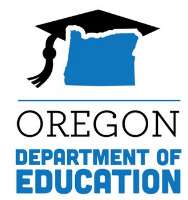 州表現計畫（SPP）概況介紹指標B1: 畢業州表現計畫（SPP）概況介紹指標B1: 畢業州表現計畫（SPP）概況介紹指標B1: 畢業州表現計畫（SPP）概況介紹指標B1: 畢業FFY202020212022202320242025目標≥.79.00%80.00%81.00%82.00%83.00%84.00%FFY202020212022202320242025目標≥.79.00%81.00%83.00%84.00%86.00%87.00%FFY202020212022202320242025目標≥.79.00%81.00%83.00%84.00%86.00%87.00%